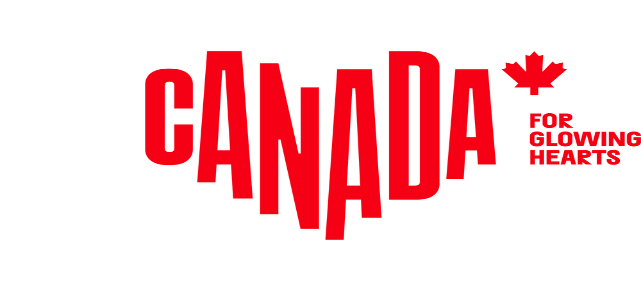 M E D I E N I N F O R M A T I O NStory Idea (2023)Nachhaltiger Tourismus in British ColumbiaDie Region Okanagan ValleyDer Nahrungsmittelexport gehört zu den wichtigsten Wirtschaftszweigen Kanadas. Das Okanagan Valley in British Columbia, Kanadas wichtigstes Weinbau- und Obstanbaugebiet, leistet dabei einen bedeutenden Beitrag. Was im 19. Jahrhundert mit einem weinliebenden Oblatenpriester aus Frankreich begann, ist heute eine robuste, auf innovativen Anbaupraktiken fußende und weltweit renommierte Industrie. Verschiedene Forschungseinrichtungen, wie das bereits 1914 gegründete Summerland Research and Development Centre in Summerland und der Okanagan Campus der University of British Columbia (UBC) in Kelowna arbeiten unermüdlich an Innovationen und Verbesserungen, um Apfelernte, Weinlese, Schädlingsbekämpfung und nachhaltiges Weingut-Management noch effizienter und vor allem noch umweltfreundlicher zu machen. 
Thompson Okanagan ist das erste Biosphäre-Ziel auf dem amerikanischen Kontinent. Das Zertifikat „Biosphere Destination“ wird von dem mit der UNESCO verbundenen Responsible Tourism Institute vergeben und würdigt die in einer Region praktizierte Nachhaltigkeit sowie das dort ausgeübte soziale Engagement. Doch der Einsatz der Thompson Okanagan Tourism Association für nachhaltigen Tourismus hört damit nicht auf. Hier sind sechs für die Region beispielhafte Unternehmen im Kurzporträt.Die Frucht sehen, schmecken, trinkenFarming Karma ist ein Familienunternehmen in Kelowna und nach Karma McGill benannt. Nach drei Jahrzehnten als erfolgreiche Obstbauern wollten der Landwirt und seine Frau Kuku ihrer Gemeinde etwas zurückgeben. Sie begannen mit der Produktion qualitativ hochwertiger, gesunder Obstsäfte und bauten zusammen mit ihren Kindern ein munteres agrotouristisches Unternehmen auf, das inzwischen aus für Besucher einsehbaren Produktionsräumen, einem Verkostungsraum, einem Kirschgarten und einem Wohnmobilpark besteht. Die „Do Good“-Initiative, bei der das Farming Karma-Team mit dem Do-Good-Mobil die Region bereist und lokale Wohltäter für ihre guten Taten belohnt, hat bereits über das Thompson Okanagan hinaus Aufsehen erregt und viele Bürger inspiriert.Seit 120 Jahren auf dem Acker So lange bestellen die Day‘s Century Growers im Okanagan schon ihr Land. Heute sind drei Generationen der Day-Family auf der 136 Hektar großen Farm aktiv. Die ungewöhnlich lange und innige Verbindung zum Land resultierte in einem tiefen Verständnis von Boden und Mikroklima und begünstigte schon früh eine nachhaltige Nahrungsmittelproduktion. Heute liefern die Day‘s eine ganze Palette nachhaltiger Produkte, darunter Bartlett-, Boscs-, Green D‘Anjou- und Red D‘Anjou-Birnen sowie frisches Gemüse und ihren im ganzen Valley beliebten Mais, der durch Qualität und Geschmack hervorsticht. Erzielt werden derart gute Ergebnisse durch die konsequente Anwendung erprobter Techniken wie Fruchtfolge, bei der die Bodenfruchtbarkeit nachhaltig erneuert wird, und Kompostierung von Bio- und Grüngut. Dies ist nicht nur der Gesundheit des Bodens zuträglich, sondern reduziert auch den Einsatz von Düngemitteln und Pestiziden deutlich.Landwirte, die nächste Generation Die Wise Earth Farm ist Bauernhof und Klassenzimmer in einem. Lebensmittel werden auf natürliche Weise angebaut, und Teilnehmer eines CAFE (Culinary Arts and Farm Education) genannten Programms lernen, wie das angestellt wird. Wise Earth wurde 2011 gegründet und ist eine zwei Hektar große städtische Gemüsefarm, die regenerative Landwirtschaft betreibt und Pestizide und Kunstdünger ablehnt.Nur das Beste ins Glas So lautet das Motto von Upside Cider. Produktionsanlage und Verkostungsraum befinden sich auf dem eigenen zertifizierten Biohof. Dort wird unter Verwendung der besten biologischen Apfelsorten ein besonders komplexer Bio-Apfelwein produziert. Die anschließende, unter streng kontrollierten Bedingungen erfolgende Lagerung erreicht jenes Aroma, das die Apfelweine von Upside Cider so einzigartig macht.Natürlicher Weinbau Die 1986 gegründete Summerhill Pyramid Winery ist das meistbesuchte Weingut in British Columbia und das erste zertifizierte Bio-Weingut. Besonders beliebte Summerhill-Weine sind Cipes Brut und der Baco Noir, ein schwerer, aromatischer Rotwein. Einen Namen machte sich das Weingut mit seiner vierstöckigen Pyramide, in der die Weine besonders gut reifen sollen. Summerhill‘s Bio-Weine haben internationale Anerkennung erhalten. Die IWSC (International Wine and Spirit Competition) in London kürte die Summerhill Pyramid Winery sogar zum kanadischen Weinproduzenten des Jahres.Kompostierbare Konsumartikel Mit biologisch abbaubaren Telefongehäusen, Uhrenarmbändern und Sonnenbrillen hilft Pela Verbrauchern, die Herstellung von 500 Millionen Kilogramm Plastik zu verhindern. Jeremy Lang und sein Team sind die weltweit ersten Hersteller kompostierbarer Telefongehäuse. Air-Pod-Gehäuse und viele andere Accessoires gehören ebenfalls zur Angebotspalette von Pela. Die Telefongehäuse sind nicht nur zu 100 Prozent kompostierbar, sondern auch frei von Blei, Kadmium, BPA und anderen Giftstoffen. Im Oktober 2019 investierte Marcy Ventures – ein verbraucherorientierter VC-Fonds, der von dem Rapper Jay-Z mitbegründet wurde – fünf Millionen Dollar in das Unternehmen.Informationen für die Redaktionen: Passendes Bildmaterial zur Story Idea findet sich hier.Weitere Informationen für Medien, viele Story Ideas, Storyteller und alle Pressemitteilungen und News gibt’s unter: www.kanada-presse.deUnseren Media-Newsletter und Pressemitteilungen können Sie hier abonnieren.Über Destination CanadaDestination Canada ist das offizielle kanadische Marketing-Unternehmen für den Tourismus. Wir möchten die Welt dazu inspirieren, die kulturelle Vielfältigkeit Kanadas zu entdecken. Gemeinsam mit unseren Partnern in der Tourismusbranche und den Regierungen der Territorien und Provinzen von Kanada bewerben und vermarkten wir Kanada in acht Ländern weltweit, führen Marktforschungen durch und fördern die Entwicklung der Branche und ihrer Produkte. www.canada.travel/corporatePressekontakt:Destination Canadaproudly [re]presented byThe Destination OfficeKIRSTEN BUNGARTSENIOR PUBLICIST / MANAGER PR & MEDIA Lindener Str. 128, D-44879 Bochum, GermanyPhone: +49 (0) 234 324 980 75, Fax: +49 (0) 234 324 980 79kirsten@destination-office.de | www.kanada-presse.de | www.keepexploring.de